Ikimokyklinio ugdymo grupės „Drugeliai“ nuotolinio  ugdymo (si) veiklos planasTrukmė: nuo 2020 metų gegužės 11 d. iki 2020 m. gegužės 15 d. (1 savaitė).Ugdomosios veiklos pavadinimas – „Būsiu sveikas“.Vaiko ugdymo (si) uždaviniai: siekti, kad vaikas patirtų judėjimo džiaugsmą, domėtųsi sveiko gyvenimo būdu.Rekomenduojamos idėjos veiklai:DALYVAUS FIZINĖJE VEIKLOJE: rytinė mankšta su Marsiečiais.STEBĖS: edukacinius filmukus apie sveiką mitybą, taisyklingą dantukų valymą, rankų plovimą, švaros palaikymą namuose ir apie tai, kaip reikia taisyklingai mankštintis. KLAUSYSIS: dainelės „Vaisiai ir daržovės“, „Dantukų dainelė“, „Higiena“, „Plauname rankas“, „Sporto dainelė“.SUSIPAŽINS: kodėl svarbu valgyti kuo įvairesnį maistą, kaip valytis dantukus, plauti rankas, kodėl reikia palaikyti švarą namuose ir aplinkoje bei reguliariai ir taisyklingai mankštintis.LAVINS RANKYTĘ: darys darbelius „Sveiko maisto lėkštė“, „Dantų šepetėlis“, „Rankšluostukas“, pasirinktos sporto šakos kamuolį (pasirinktinai bent du darbelius). Sveiko maisto lėkštė: galima išsirinkti vieną iš dviejų variantų. Pagal pirmąjį variantą – iškirpti maisto produktus ir priklijuoti reikiamoje lėkštės vietoje (tėveliai padės išversti anglų k. žodžius), o pagal antrąjį variantą – nupiešti.Pavyzdys: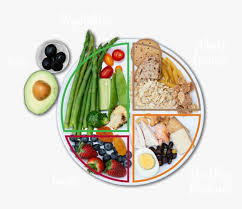 Pirmasis variantas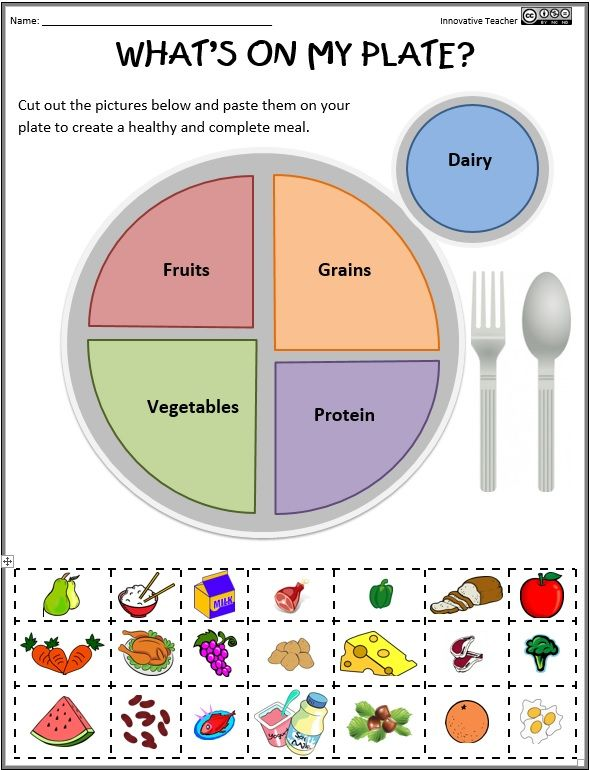 Antrasis variantas: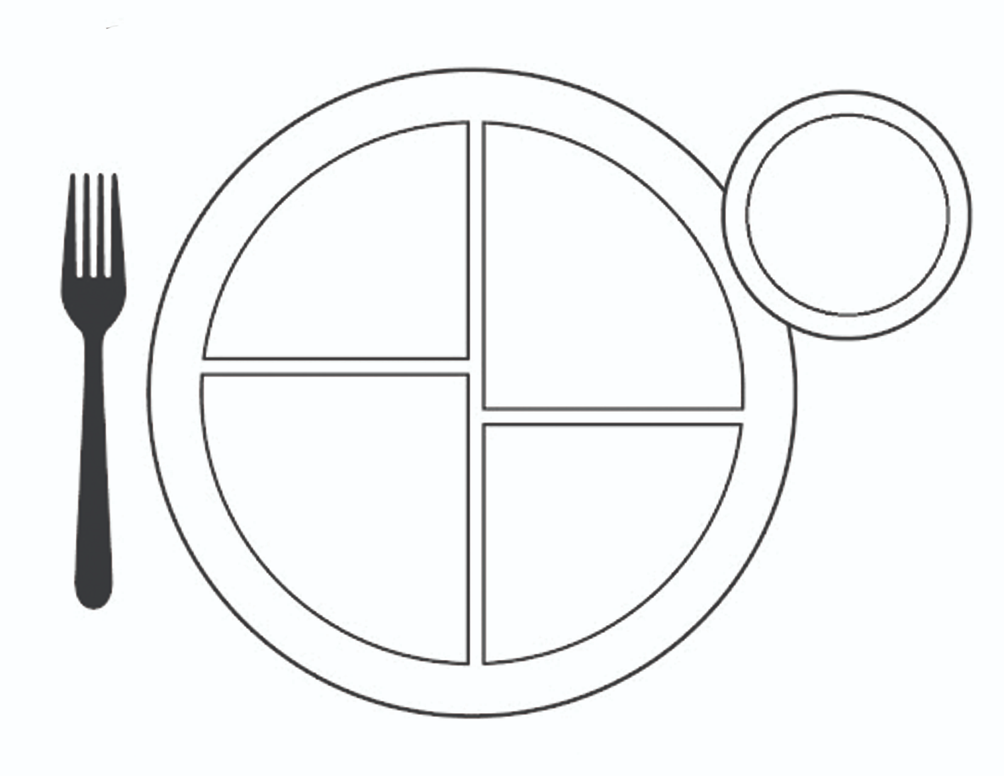 Visą ugdymui medžiagą rasite čia: https://padlet.com/zvingilaiteegle/oryr7kxo88cy8ndySĖKMĖS DARBUOSE!